【階段四、回顧反思】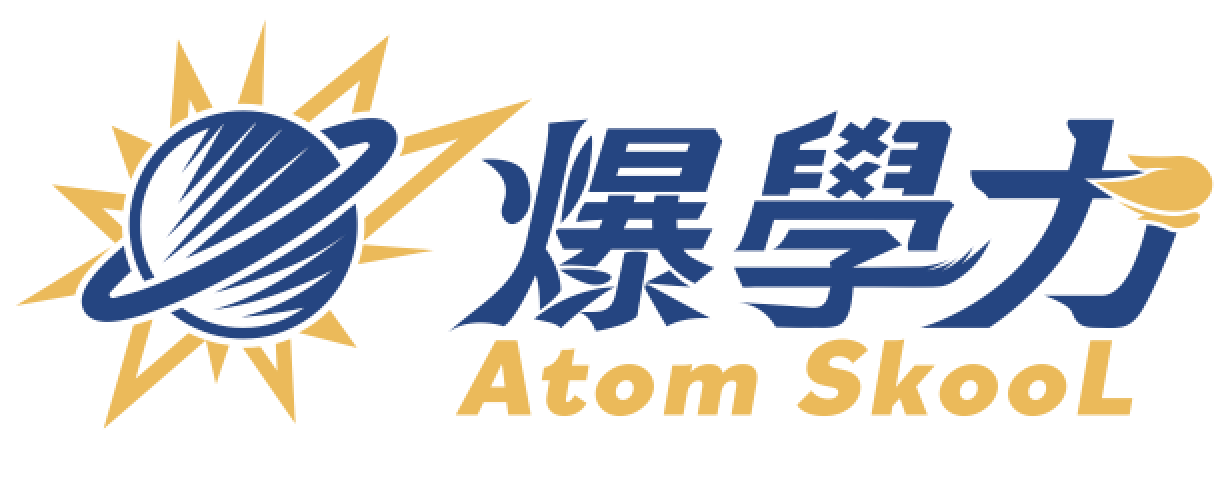 【說明】1. 這份檔案是要幫助你回顧自主學習歷程及學習成果2. 你可以下載到電腦裡打字，也可以列印下來填寫3. 有任何問題，歡迎詢問 爆學力 Atom SkooL➤ 里程碑驗證➤ 回顧成果自我提問你的想法是否如預期的達成里程碑？是否高估/低估了自己可投入的時間？是否有更好的資源可以運用？是否常常因雜事而中斷計畫？自我提問你的想法我最有印象（喜歡）的環節是什麼？我最想跟別人分享的結果是什麼？是否有更好的資源可以運用？我該如何看待這次的學習過程？